ВСЕРОССИЙСКИЕ СПОРТИВНЫЕ ИГРЫ ШКОЛЬНЫХ СПОРТИВНЫХ КЛУБОВ -2023      В феврале – марте  2023 года на территории Предгорного муниципального округа Ставропольского края прошли школьные и муниципальные этапы Всероссийских спортивных игр школьных спортивных клубов. Среди 25 созданных на территории округа школьных спортивных клубов, в муниципальном этапе приняли участие 6 команд.По итогам проведения соревнований места распределись следующим образом:I место – школьный спортивный клуб «Юниор» МБОУ СОШ №9 (с.Винсады);II место — школьный спортивный клуб «Олимпус» МБОУ СОШ №14                             (пос. Пятигорский);III место — школьный спортивный клуб «Юниор» МБОУ СОШ №1имени Романа Кулакова  (ст.Ессентукская).	Ребята соревновались  видам спорта: легкая атлетика, баскетбол, спортивное ориентирование и другие. Данные спортивные игры способствуют укреплению здоровья обучающихся, вовлечения их в систематические занятия физической культурой и спортом, повышению спортивного мастерства. 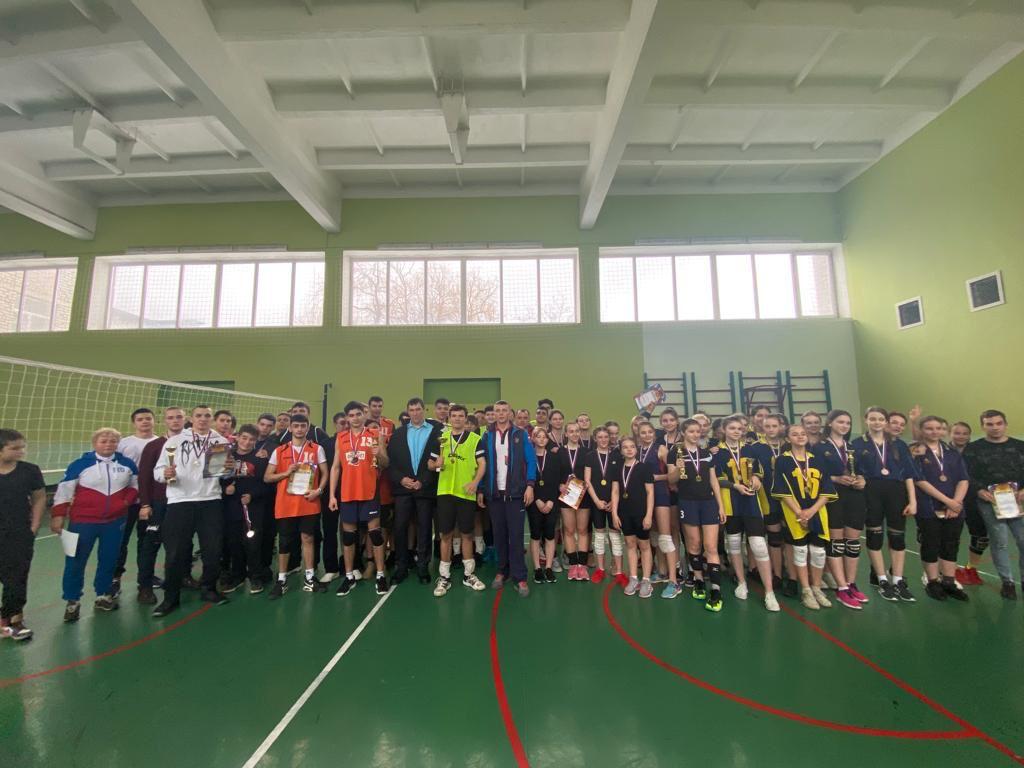 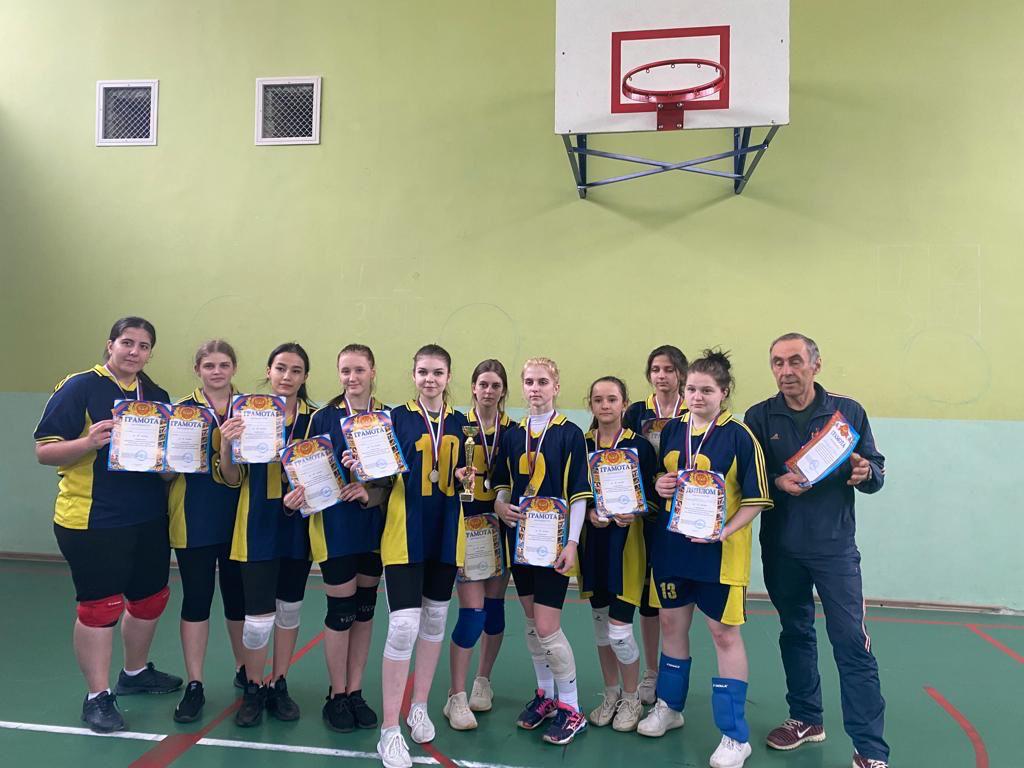 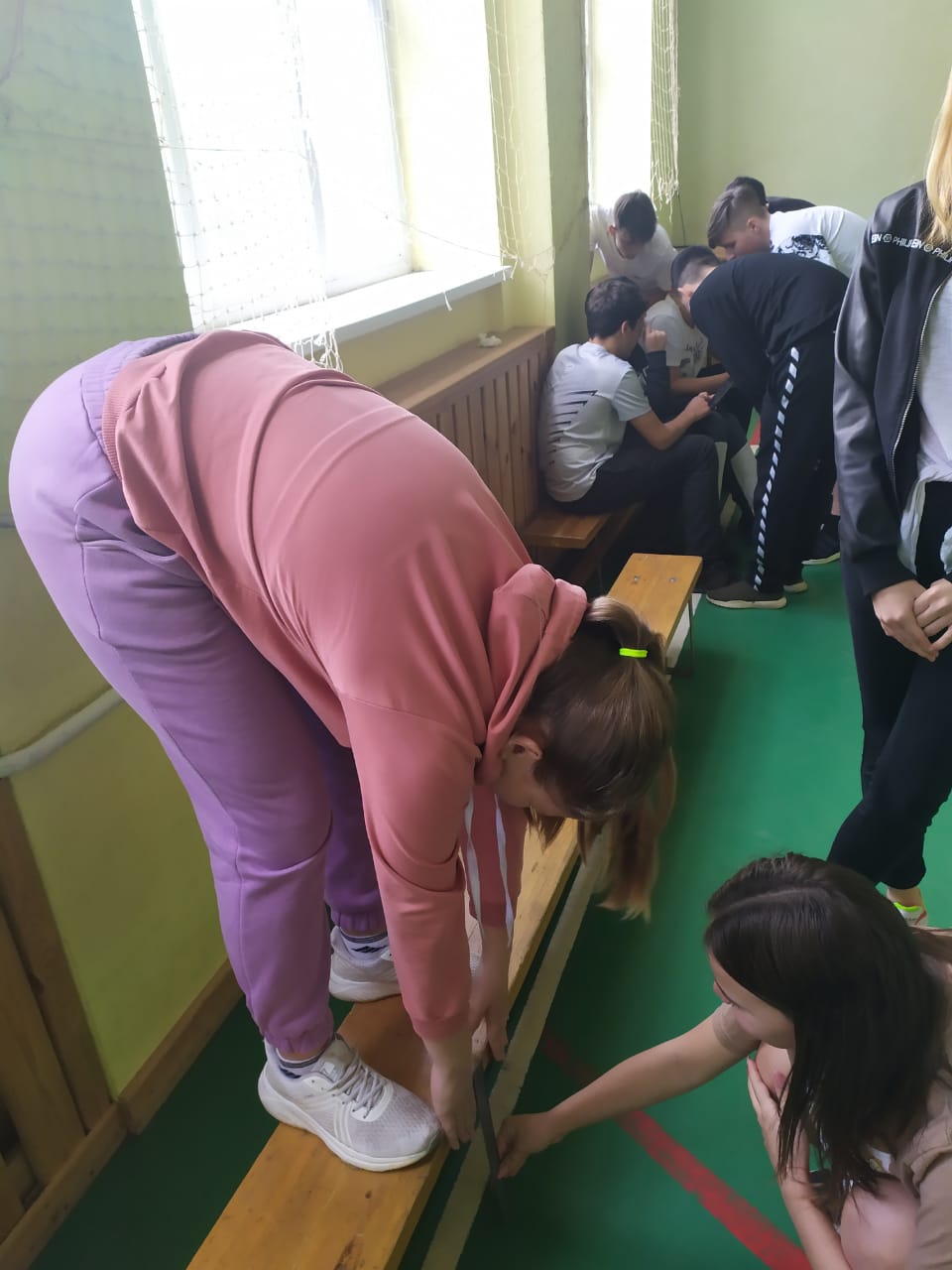 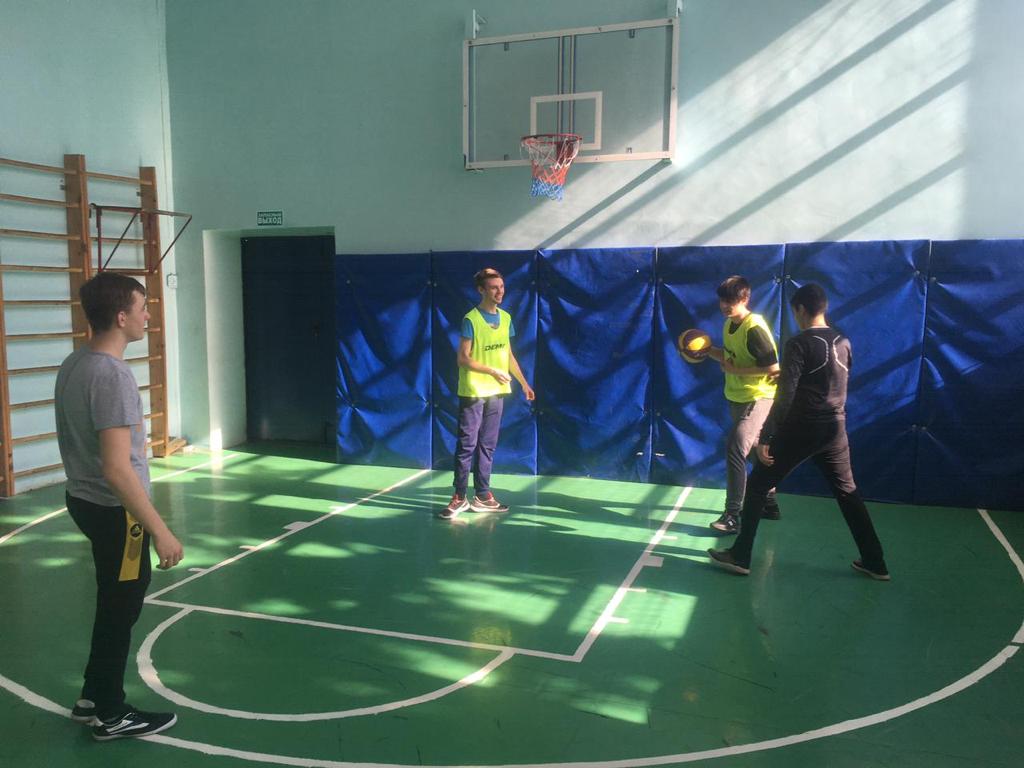 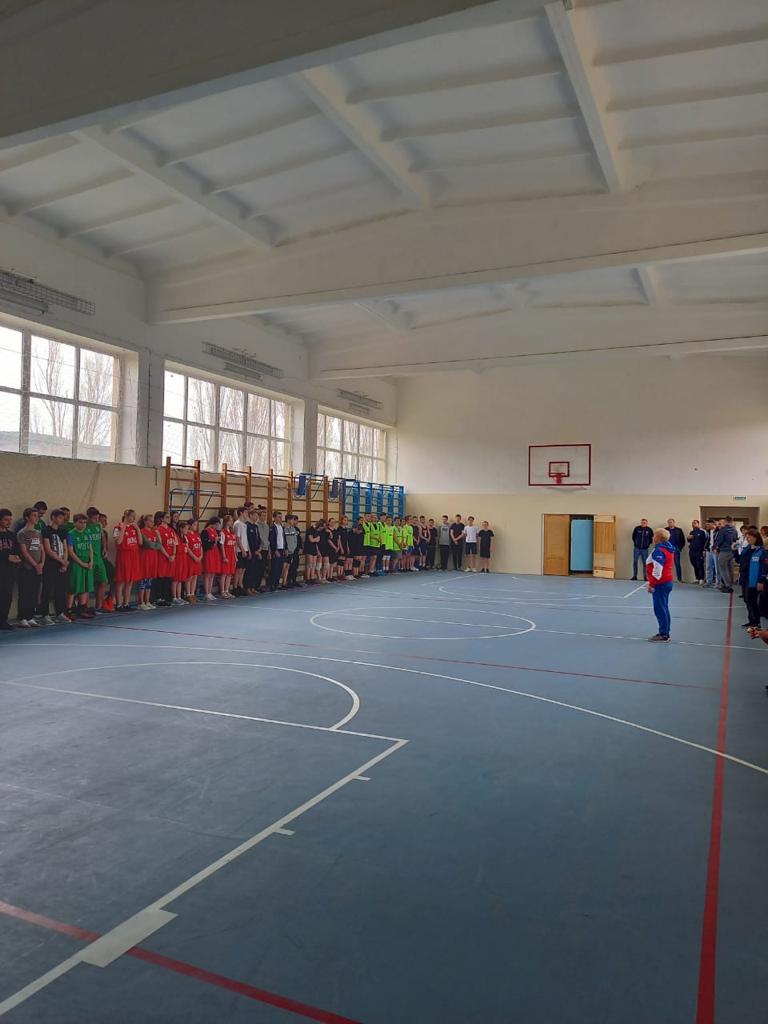 